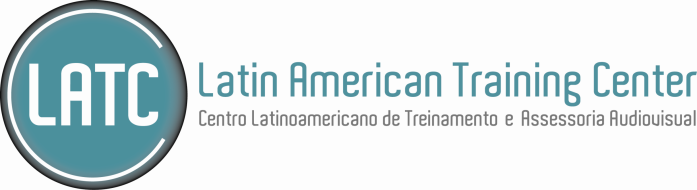 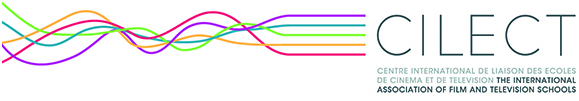 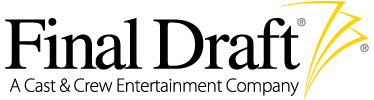 CONCURSO LATINO-AMERICANO DE ARGUMENTOS DE LONGA-METRAGEM DE FICÇÃO 2016FORMULÁRIO DE INSCRIÇÃO:Declaro que li e que aceito os termos e condições estabelecidos no Regulamento do Concurso Latino-americano de Argumentos de Longa-metragem de Ficção 2016, organizado pelo LATC e pelo CIBA-CILECT. Declaro também que o argumento apresentado é de minha autoria.Assinatura: _______________________________________________________________Lugar: __________________________________   Data: __________________________		ANEXOS:Cópia do argumento do roteiro, em espanhol ou português, no seguinte formato: Formato do arquivo: Word.doc; Ter até 2 páginas, numeradas; Formatação: Times New Roman; Tamanho 12; Espaçamento entre linhas 1,5; Margens esquerda, direita, superior e inferior: 2,5cm.NOME COMPLETO:NÚMERO DE identidade:DATA DE NASCIMENTO:ENDEREÇO: CIDADE:ESTADO:PAÍS:CEP:E-MAIL:NÚMERO DE TELEFONE:UNIVERSIDADE:TÍTULO DO ARGUMENTO:LOGLINE: